Module 2:  Solving EquationsLesson 1: Solving Equations:Objectives:Students can solve one and two step equations.Students can solve algebraic equations using the distributive property.Students can solve algebraic rational equations Students can use algebraic equations to solve real-life applications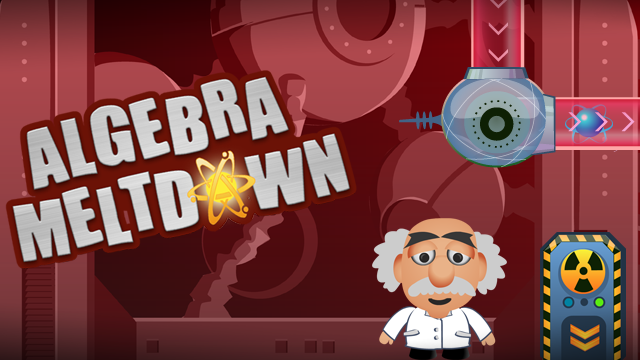 Agenda:Use your skills Use all your skills togetherChallenge yourself Vocabulary:Equation, Like terms, solution, distributive property, ratio, cross multiplying Focus Questions:How can I check if my solution for the equation is correct?How can I use equations in real-life applications?Web Support:http://mathbitsnotebook.com/Algebra1/LinearEquations/LEsolveequations.htmlhttp://mathbitsnotebook.com/Algebra1/RationalEquations/REequations.htmlWeb Practice:http://mathbitsnotebook.com/Algebra1/LinearEquations/LEPracEquations.htmlhttp://mathbitsnotebook.com/Algebra1/RationalEquations/REequationpractice.htmlHomework:   Homework 2-1Do nowThe length of a rectangular room is 7 less than three times the width, w, of the room. Which expression represents the area of the room?a.  3w – 4             b.   3w – 7         c.  3w2– 4w              d.   3w2– 7wThe length of a rectangular window is 5 feet more than its width, w.  The perimeter of the window is 36 square feet.  Write an equation which could be used to find the dimensions of the window? Provide an example on how to square a binomial:https://www.youtube.com/watch?v=9PqygqYo0ckSolve each of the following equations: PAUSE THE VIDEO.Using Distributive property: https://www.youtube.com/watch?v=caCQG3-i9aAUse All Your Skills TogetherName: ______________                                      Date: _______Homework 2-1    Solving Equations.1) Solve the equation for x. 					2) Solve the equation for x.                  Solve each equation for its given variable.3)     						4)              5)   				6)    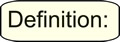 An equation states that numerical expressions or algebraic expressions are equal. 
Linear equations are equations of degree one, where the variable's exponent is one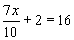 Fractional form: 2.       4.         7.     8.            